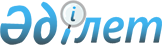 "2015-2017 жылдарға арналған Аягөз ауданының бюджеті туралы" Аягөз аудандық мәслихатының 2014 жылғы 24 желтоқсандағы № 30/206-V шешіміне өзгерістер енгізу туралы
					
			Күшін жойған
			
			
		
					Шығыс Қазақстан облысы Аягөз аудандық мәслихатының 2015 жылғы 17 наурыздағы N 34/239-V шешімі. Шығыс Қазақстан облысының Әділет департаментінде 2015 жылғы 26 наурызда N 3773 болып тіркелді. Күші жойылды - Шығыс Қазақстан облысы Аягөз аудандық мәслихатының 2015 жылғы 23 желтоқсандағы N 43/312-V шешімімен       Ескерту. Күші жойылды - Шығыс Қазақстан облысы Аягөз аудандық мәслихатының 23.12.2015 N 43/312-V шешімімен (01.01.2016 бастап қолданысқа енгізіледі).

      РҚАО-ның ескертпесі.

      Құжаттың мәтінінде түпнұсқаның пунктуациясы мен орфографиясы сақталған.

      Қазақстан Республикасының 2008 жылғы 4 желтоқсандағы Бюджет кодексінің 109 бабына, Қазақстан Республикасының 2001 жылғы 23 қаңтардағы "Қазақстан Республикасындағы жергілікті мемлекеттік басқару және өзін-өзі басқару туралы" Заңының 6 бабының 1 тармағының 1) тармақшасына және Шығыс Қазақстан облыстық мәслихатының "2015-2017 жылдарға арналған облыстық бюджет туралы" Шығыс Қазақстан облыстық мәслихатының 2014 жылғы 10 желтоқсандағы № 24/289-V шешіміне өзгерістер енгізу туралы" 2015 жылғы 4 наурыздағы № 25/311-V (нормативтік құқықтық актілерді мемлекеттік тіркеу Тізілімінде 3724 нөмірімен тіркелген) шешіміне сәйкес Аягөз аудандық мәслихаты ШЕШТІ:

      1. Аягөз аудандық мәслихатының 2014 жылғы 24 желтоқсандағы № 30/206-V "2015-2017 жылдарға арналған Аягөз ауданының бюджеті туралы" (нормативтік құқықтық актілерді мемлекеттік тіркеу Тізілімінде 3609 нөмірімен тіркелген, "Аягөз жаңалықтары" газетінің 2015 жылғы 14 қаңтарда № 4 жарияланған) шешіміне келесі өзгерістер енгізілсін:

       1 тармақ жаңа редакцияда жазылсын:

      "1. 2015-2017 жылдарға арналған аудандық бюджет тиісінше 1, 2 және 3 қосымшаларға сәйкес, соның ішінде 2015 жылға мынадай көлемде бекітілсін:

      кірістер – 6026096,8мың теңге, соның ішінде: 

      салықтық түсімдер – 2466567,0 мың теңге;

      салықтық емес түсімдер – 21679,0 мың теңге; 

      негізгі капиталды сатудан түсетін түсімдер – 78561,0 мың теңге;

      трансферттердің түсімдері – 3459289,8 мың теңге;

      шығындар – 6063252,0 мың теңге; 

      таза бюджеттік кредит беру – 763449,0 мың теңге, соның ішінде:

      бюджеттік кредиттер – 766311,0 мың теңге;

      бюджеттік кредиттерді өтеу – 2862,0 мың теңге;

      қаржы активтерімен жасалатын операциялар бойынша сальдо – 0,0мың теңге, соның ішінде:

      қаржы активтерін сатып алу – 0,0 мың теңге;

      бюджет тапшылығы (профициті) – - 800604,2 мың теңге; 

      бюджет тапшылығын қаржыландыру (профицитін пайдалану) – 800604,2 мың теңге.";

       2 тармақ жаңа редакцияда жазылсын:

      "2. 2015 жылға арналған әлеуметтік салық, төлем көзінен ұсталатын жеке табыс салығы, төлем көзінен ұсталатын шетел азаматтарының жеке табыс салығы бойынша аудан бюджетіне аудару нормативі Шығыс Қазақстан облыстық мәслихатының "2015-2017 жылдарға арналған облыстық бюджет туралы"Шығыс Қазақстан облыстық мәслихатының 2014 жылғы 10 желтоқсандағы № 24/289-V шешіміне өзгерістер енгізу туралы" 2015 жылғы 4 наурыздағы № 25/311-V (нормативтік құқықтық актілерді мемлекеттік тіркеу Тізілімінде 3724 нөмірімен тіркелген) шешіміне сәйкес 91,4пайыз мөлшерінде орындауға алынсын.";

       1 қосымша осы шешімге қосымшаға сәйкес жаңа редакцияда жазылсын.

      2. Осы шешiм 2015 жылдың 1 қаңтарынан бастап қолданысқа енгізілсін.

 2015 жылға нақтыланған Аягөз ауданының бюджеті
					© 2012. Қазақстан Республикасы Әділет министрлігінің «Қазақстан Республикасының Заңнама және құқықтық ақпарат институты» ШЖҚ РМК
				
      Сессия төрағасы

М. Унербаев

      Аягөз аудандық

      мәслихат хатшысы

Т.Бозтаев
1 қосымша
Аягөз аудандық мәслихатының
2015 жылғы 17 наурыздағы
№ 34/239-V шешімімен
бекітілгенСанаты 

Санаты 

Санаты 

Санаты 

Сома
(мың теңге)

Сыныбы 

Сыныбы 

Сыныбы 

Сома
(мың теңге)

Ішкі сыныбы

Ішкі сыныбы

Сома
(мың теңге)

Атауы

Сома
(мың теңге)

I. Кірістер

6026096,8

1

Салықтық түсімдер

2466567,0

01

Табыс салығы

865889,0

2

Жеке табыс салығы

865889,0

03

Әлеуметтiк салық

663581,0

1

Әлеуметтік салық

663581,0

04

Меншiкке салынатын салықтар

862725,0

1

Мүлiкке салынатын салықтар

744511,0

3

Жер салығы

24764,0

4

Көлiк құралдарына салынатын салық

89530,0

5

Бірыңғай жер салығы

3920,0

05

Тауарларға, жұмыстарға және қызметтерге салынатын iшкi салықтар

63718,0

2

Акциздер

6603,0

3

Табиғи және басқа да ресурстарды пайдаланғаны үшiн түсетiн түсiмдер

38264,0

4

Кәсiпкерлiк және кәсiби қызметтi жүргiзгенi үшiн алынатын алымдар

17139,0

5

Ойын бизнесіне салық

1712,0

07

Басқа да салықтар

0,0

1

Басқа да салықтар

0,0

08

Заңдық маңызы бар әрекеттерді жасағаны және (немесе) оған уәкілеттігі бар мемлекеттік органдар немесе лауазымды адамдар құжаттар бергені үшін алынатын міндетті төлемдер

10654,0

1

Мемлекеттік баж

10654,0

2

Салықтық емес түсiмдер

21679,0

01

Мемлекет меншігінен түсетін кірістер

5773,0

1

Мемлекеттік кәсіпорындардың таза кірісі бөлігінің түсімдері

3404,0

5

Мемлекет меншігіндегі мүлікті жалға беруден түсетін кірістер

2365,0

7

Мемлекеттік бюджеттен берілген кредиттер бойынша сыйақылар

4,0

9

Мемлекет меншігінен түсетін басқа да кірістер

0,0

02

Мемлекеттік бюджеттен қаржыландырылатын мемлекеттік мекемелердің тауарларды (жұмыстарды, қызметтерді) өткізуінен түсетін түсімдер

149,0

1

Мемлекеттік бюджеттен қаржыландырылатын мемлекеттік мекемелердің тауарларды (жұмыстарды, қызметтерді) өткізуінен түсетін түсімдер

149,0

04

Мемлекеттік бюджеттен қаржыландырылатын, сондай-ақ Қазақстан Республикасы Ұлттық Банкінің бюджетінен (шығыстар сметасынан) ұсталатын және қаржыландырылатын мемлекеттік мекемелер салатын айыппұлдар, өсімпұлдар, санкциялар, өндіріп алулар

122,0

1

Мұнай секторы ұйымдарынан түсетін түсімдерді қоспағанда, мемлекеттік бюджеттен қаржыландырылатын, сондай-ақ Қазақстан Республикасы Ұлттық Банкінің бюджетінен (шығыстар сметасынан) ұсталатын және қаржыландырылатын мемлекеттік мекемелер салатын айыппұлдар, өсімпұлдар, санкциялар, өндіріп алулар

122,0

06

Басқа да салықтық емес түсiмдер

15635,0

1

Басқа да салықтық емес түсiмдер

15635,0

3

Негізгі капиталды сатудан түсетін түсімдер

78561,0

01

Мемлекеттік мекемелерге бекітілген мемлекеттік мүлікті сату

0,0

1

Мемлекеттік мекемелерге бекітілген мемлекеттік мүлікті сату

0,0

03

Жердi және материалдық емес активтердi сату

78561,0

1

Жерді сату

77429,0

2

Материалдық емес активтерді сату

1132,0

4

Трансферттердің түсімдері

3459289,8

02

Мемлекеттiк басқарудың жоғары тұрған органдарынан түсетiн трансферттер

3459289,8

1

Республикалық бюджеттен түсетін трансферттер

0,0

2

Облыстық бюджеттен түсетiн трансферттер

1662468,8

Субвенциялар

1796821,0

Функционалдық топ

Функционалдық топ

Функционалдық топ

Функционалдық топ

Функционалдық топ

Функционалдық топ

Сома
(мың теңге)

Кіші функция

Кіші функция

Кіші функция

Кіші функция

Кіші функция

Сома
(мың теңге)

Бюджеттік бағдарламалардың әкiмшiсi

Бюджеттік бағдарламалардың әкiмшiсi

Бюджеттік бағдарламалардың әкiмшiсi

Бюджеттік бағдарламалардың әкiмшiсi

Сома
(мың теңге)

Бағдарлама

Бағдарлама

Бағдарлама

Сома
(мың теңге)

Кіші бағдарлама

Кіші бағдарлама

Сома
(мың теңге)

Атауы

Сома
(мың теңге)

ІІ. Шығындар

6063252,0

01

Жалпы сипаттағы мемлекеттiк қызметтер 

485457,8

1

Мемлекеттiк басқарудың жалпы функцияларын орындайтын өкiлдi, атқарушы және басқа органдар

395264,8

112

Аудан (облыстық маңызы бар қала) мәслихатының аппараты

17763,8

001

Аудан (облыстық маңызы бар қала) мәслихатының қызметін қамтамасыз ету жөніндегі қызметтер

17763,8

011

Республикалық бюджеттен берілетін трансферттер есебiнен

979,0

015

Жергілікті бюджет қаражаты есебінен

16784,8

122

Аудан (облыстық маңызы бар қала) әкімінің аппараты

113421,0

001

Аудан (облыстық маңызы бар қала) әкімінің қызметін қамтамасыз ету жөніндегі қызметтер

113421,0

011

Республикалық бюджеттен берілетін трансферттер есебiнен

3354,0

015

Жергілікті бюджет қаражаты есебінен

110067,0

123

Қаладағы аудан, аудандық маңызы бар қала, кент, ауыл ауылдық округ әкімінің аппараты

264080,0

001

Қаладағы аудан, аудандық маңызы бар қаланың, кент, ауыл, ауылдық округ әкімінің қызметін қамтамасыз ету жөніндегі қызметтер

263945,0

011

Республикалық бюджеттен берілетін трансферттер есебiнен

15853,0

015

Жергілікті бюджет қаражаты есебінен

248092,0

022

Мемлекеттік органның күрделі шығыстары

135,0

2

Қаржылық қызмет

2750,0

459

Ауданның (облыстық маңызы бар қаланың) экономика және қаржы бөлімі

2750,0

003

Салық салу мақсатында мүлікті бағалауды жүргізу

1750,0

010

Жекешелендіру, коммуналдық меншікті басқару, жекешелендіруден кейінгі қызмет және осыған байланысты дауларды реттеу 

1000,0

9

Жалпы сипаттағы өзге де мемлекеттiк қызметтер

87443,0

454

Ауданның (облыстық маңызы бар қаланың) кәсіпкерлік және ауыл шаруашылығы бөлімі

25565,0

001

Жергілікті деңгейде кәсіпкерлікті және ауыл шаруашылығын дамыту саласындағы мемлекеттік саясатты іске асыру жөніндегі қызметтер

25565,0

011

Республикалық бюджеттен берілетін трансферттер есебiнен

1546,0

015

Жергілікті бюджет қаражаты есебінен

24019,0

459

Ауданның (облыстық маңызы бар қаланың) экономика және қаржы бөлімі

36504,0

001

Ауданның (облыстық маңызы бар қаланың) экономикалық саясаттын қалыптастыру мен дамыту, мемлекеттік жоспарлау, бюджеттік атқару және коммуналдық меншігін басқару саласындағы мемлекеттік саясатты іске асыру жөніндегі қызметтер

36504,0

011

Республикалық бюджеттен берілетін трансферттер есебiнен

2078,0

015

Жергілікті бюджет қаражаты есебінен

34426,0

483

Ауданның (облыстық маңызы бар қаланың) тұрғын үй-коммуналдық шаруашылығы, жолаушылар көлігі, автомобиль жолдары, құрылыс және тұрғын үй инспекциясы бөлімі

25374,0

001

Жергілікті деңгейде тұрғын үй-коммуналдық шаруашылық, жолаушылар көлігі, автомобиль жолдары, құрылыс және тұрғын үй инспекциясы саласындағы мемлекеттік саясатты іске асыру жөніндегі қызметтер

25374,0

011

Республикалық бюджеттен берілетін трансферттер есебінен

1920,0

015

Жергілікті бюджет қаражаты есебінен 

23454,0

02

Қорғаныс

8201,0

1

Әскери мұқтаждар

6479,0

122

Аудан (облыстық маңызы бар қала) әкімінің аппараты

6479,0

005

Жалпыға бірдей әскери міндетті атқару шеңберіндегі іс-шаралар

6479,0

011

Республикалық бюджеттен берілетін трансферттер есебiнен

122,0

015

Жергілікті бюджет қаражаты есебінен

6357,0

2

Төтенше жағдайлар жөніндегі жұмыстарды ұйымдастыру

1722,0

122

Аудан (облыстық маңызы бар қала) әкімінің аппараты

1722,0

006

Аудан (облыстық маңызы бар қала) ауқымындағы төтенше жағдайлардың алдын алу және оларды жою

0,0

011

Республикалық бюджеттен берілетін трансферттер есебiнен

0,0

015

Жергілікті бюджет қаражаты есебінен

0,0

007

Аудандық (қалалық) ауқымдағы дала өрттерінің,сондай-ақ мемлекеттік өртке қарсы қызмет органдары құрылмаған елді мекендерде өрттердің алдын алу және оларды сөндіру жөніндегі іс-шаралар

1722,0

011

Республикалық бюджеттен берілетін трансферттер есебiнен

199,0

015

Жергілікті бюджет қаражаты есебінен

1523,0

03

Қоғамдық тәртіп, қауіпсіздік, құқықтық, сот, қылмыстық - атқару қызметі

2800,0

9

Қоғамдық тәртіп және қауіпсіздік саласындағы өзге де қызметтер

2800,0

483

Ауданның (облыстық маңызы бар қаланың) тұрғын үй-коммуналдық шаруашылығы, жолаушылар көлігі, автомобиль жолдары, құрылыс және тұрғын үй инспекциясы бөлімі

2800,0

048

Елдi мекендерде жол қозғалысы қауiпсiздiгін қамтамасыз ету

2800,0

04

Бiлiм беру

3656876,4

1

Мектепке дейінгі тәрбие және оқыту

426285,0

464

Ауданның (облыстық маңызы бар қаланың) білім бөлімі

426285,0

009

Мектепке дейінгі тәрбие мен оқыту ұйымдарының қызметін қамтамасыз ету

142758,0

011

Республикалық бюджеттен берілетін трансферттер есебiнен

8524,0

015

Жергілікті бюджет қаражаты есебінен

134234,0

040

Мектепке дейінгі білім беру ұйымдарында мемлекеттік білім беру тапсырысын іске асыруға

283527,0

011

Республикалық бюджеттен берілетін трансферттер есебінен 

283527,0

2

Бастауыш, негізгі орта және жалпы орта білім беру

2978383,6

123

Қаладағы аудан, аудандық маңызы бар қала, кент, ауыл ауылдық округ әкімінің аппараты

3354,0

005

Ауылдық жерлерде балаларды мектепке дейін тегін алып баруды және кері алып келуді ұйымдастыру

3354,0

015

Жергілікті бюджет қаражаты есебінен

3354,0

457

Ауданның (облыстық маңызы бар қаланың) мәдениет, тілдерді дамыту, дене шынықтыру және спорт бөлімі

70939,0

017

Балалар мен жасөспірімдерге спорт бойынша қосымша білім беру

70939,0

011

Республикалық бюджеттен берілетін трансферттер есебінен

8564,0

015

Жергілікті бюджет қаражаты есебінен 

62375,0

464

Ауданның (облыстық маңызы бар қаланың) білім бөлімі

2904090,6

003

Жалпы білім беру

2853871,6

011

Республикалық бюджеттен берілетін трансферттер есебiнен

285569,0

015

Жергілікті бюджет қаражаты есебінен

2568302,6

006

Балаларға қосымша білім беру 

50219,0

011

Республикалық бюджеттен берілетін трансферттер есебiнен

4179,0

015

Жергілікті бюджет қаражаты есебінен

46040,0

9

Білім беру саласындағы өзге де қызметтер

252207,8

464

Ауданның (облыстық маңызы бар қаланың) білім бөлімі

104726,0

001

Жергілікті деңгейде білім беру саласындағы мемлекеттік саясатты іске асыру жөніндегі қызметтер

22714,0

011

Республикалық бюджеттен берілетін трансферттер есебiнен

1114,0

015

Жергілікті бюджет қаражаты есебінен

21600,0

005

Ауданның (областык маңызы бар қаланың) мемлекеттік білім беру мекемелер үшін оқулықтар мен оқу-әдiстемелiк кешендерді сатып алу және жеткізу

20000,0

007

Аудандық (қалалық) ауқымдағы мектеп олимпиадаларын және мектептен тыс іс-шараларды өткiзу

121,0

011

Республикалық бюджеттен берілетін трансферттер есебiнен

0,0

015

Жергілікті бюджет қаражаты есебінен

121,0

015

Жетім баланы (жетім балаларды) және ата-аналарының қамқорынсыз қалған баланы (балаларды) күтіп-ұстауға қамқоршыларға (қорғаншыларға) ай сайынға ақшалай қаражат төлемі

19562,0

011

Республикалық бюджеттен берілетін трансферттер есебiнен

0,0

015

Жергілікті бюджет қаражаты есебінен

19562,0

022

Жетім баланы (жетім балаларды) және ата-анасының қамқорлығынсыз қалған баланы (балаларды) асырап алғаны үшін Қазақстан азаматтарына біржолғы ақша қаражатын төлеуге арналған төлемдер

2982,0

029

Балалар мен жасөспірімдердің психикалық денсаулығын зерттеу және халыққа психологиялық-медициналық-педагогикалық консультациялық көмек көрсету

14197,0

011

Республикалық бюджеттен берілетін трансферттер есебiнен

1909,0

015

Жергілікті бюджет қаражаты есебінен

12288,0

067

Ведомстволық бағыныстағы мемлекеттік мекемелерінің және ұйымдарының күрделі шығыстары

25150,0

011

Республикалық бюджеттен берілетін трансферттер есебiнен

0,0

015

Жергілікті бюджет қаражаты есебінен

25150,0

483

Ауданның (облыстық маңызы бар қаланың) тұрғын үй-коммуналдық шаруашылығы, жолаушылар көлігі, автомобиль жолдары, құрылыс және тұрғын үй инспекциясы бөлімі

147481,8

049

Білім беру объектілерін салу және реконструкциялау

147481,8

011

Республикалық бюджеттен берілетін трансферттер есебiнен

0,0

015

Жергілікті бюджет қаражаты есебінен

147481,8

06

Әлеуметтiк көмек және әлеуметтiк қамсыздандыру

520580,0

2

Әлеуметтiк көмек

402906,0

451

Ауданның (облыстық маңызы бар қаланың) жұмыспен қамту және әлеуметтік бағдарламалар бөлімі

402906,0

002

Жұмыспен қамту бағдарламасы

47034,0

011

Республикалық бюджеттен берілетін трансферттер есебiнен

0,0

100

Қоғамдық жұмыстар

35928,0

101

Жұмыссыздарды кәсіптік даярлау және қайта даярлау

9307,0

102

Халықты жұмыспен қамту саласында азаматтарды әлеуметтік қорғау жөніндегі қосымша шаралар

1799,0

004

Ауылдық жерлерде тұратын денсаулық сақтау, білім беру, әлеуметтік қамтамасыз ету, мәдениет, спорт және ветеринар мамандарына отын сатып алуға Қазақстан Республикасының заңнамасына сәйкес әлеуметтік көмек көрсету

13239,0

005

Мемлекеттік атаулы әлеуметтік көмек 

39558,0

011

Республикалық бюджеттен берілетін трансферттер есебiнен

0,0

015

Жергілікті бюджет қаражаты есебінен 

39558,0

006

Тұрғын үйге көмек көрсету

23305,0

007

Жергілікті өкілетті органдардың шешімі бойынша мұқтаж азаматтардың жекелеген топтарына әлеуметтік көмек

78147,0

028

Облыстық бюджеттен берілетін трансферттер есебінен

73114,0

029

Ауданның (облыстық маңызы бар қаланың) бюджет қаражаты есебінен

5033,0

010

Үйден тәрбиеленіп оқытылатын мүгедек балаларды материалдық қамтамасыз ету

20477,0

014

Мұқтаж азаматтарға үйде әлеуметтік көмек көрсету

29425,0

011

Республикалық бюджеттен берілетін трансферттер есебінен 

2287,0

015

Жергілікті бюджет қаражаты есебінен 

27138,0

015

Зейнеткерлер мен мүгедектерге әлеуметтік қызмет көрсету аумақтық орталығы

49934,0

011

Республикалық бюджеттен берілетін трансферттер есебінен

3008,0

015

Жергілікті бюджет қаражаты есебінен 

46926,0

016

18 жасқа дейінгі балаларға мемлекеттік жәрдем ақылар

77636,0

011

Республикалық бюджеттен берілетін трансферттер есебінен 

0,0

015

Жергілікті бюджет қаражаты есебінен 

77636,0

017

Мүгедектерді оңалту жеке бағдарламасына сәйкес, мұқтаж мүгедектерді міндетті гигиеналық құралдармен және ымдау тілі мамандарының қызмет көрсетуін, жеке көмекшілермен қамтамасыз ету 

7910,0

011

Республикалық бюджеттен берілетін трансферттер есебінен 

0,0

015

Жергілікті бюджет қаражаты есебінен 

7910,0

023

Жұмыспен қамту орталықтарының қызметін қамтамасыз ету

1302,0

011

Республикалық бюджеттен берілетін трансферттер есебінен 

0,0

015

Жергілікті бюджет қаражаты есебінен 

1302,0

052

Ұлы Отан соғысындағы Жеңістің жетпіс жылдығына арналған іс-шараларды өткізу

14939,0

011

Республикалық бюджеттен берілетін трансферттер есебінен 

14939,0

015

Жергілікті бюджет қаражаты есебінен 

0,0

9

Әлеуметтiк көмек және әлеуметтiк қамтамасыз ету салаларындағы өзге де қызметтер

117674,0

451

Ауданның (облыстық маңызы бар қаланың) жұмыспен қамту және әлеуметтік бағдарламалар бөлімі

117674,0

001

Жергілікті деңгейде халық үшін әлеуметтік бағдарламаларды жұмыспен қамтуды қамтамасыз етуді іске асыру саласындағы мемлекеттік саясатты іске асыру жөніндегі қызметтер 

26590,0

011

Республикалық бюджеттен берілетін трансферттер есебінен 

1378,0

015

Жергілікті бюджет қаражаты есебінен 

25212,0

011

Жәрдемақыларды және басқа да әлеуметтік төлемдерді есептеу, төлеу мен жеткізу бойынша қызметтерге ақы төлеу

3300,0

011

Республикалық бюджеттен берілетін трансферттер есебінен 

0,0

015

Жергілікті бюджет қаражаты есебінен 

3300,0

025

Өрлеу жобасы бойынша келісілген қаржылай көмекті енгізу

77091,0

011

Республикалық бюджеттен берілетін трансферттер есебінен 

69199,0

015

Жергілікті бюджет қаражаты есебінен 

7892,0

050

Мүгедектердің құқықтарын қамтамасыз ету және өмір сүру сапасын жақсарту жөніндегі іс-шаралар жоспарын іске асыру

10693,0

011

Республикалық бюджеттен берілетін трансферттер есебінен 

10693,0

015

Жергілікті бюджет қаражаты есебінен 

0,0

07

Тұрғын үй-коммуналдық шаруашылық

160258,7

1

Тұрғын үй шаруашылығы

18635,7

457

Ауданның (облыстық маңызы бар қаланың) мәдениет, тілдерді дамыту, дене шынықтыру және спорт бөлімі

7635,7

024

Жұмыспен қамту 2020 жол картасы бойынша қалаларды және ауылдық елді мекендерді дамыту шеңберінде объектілерді жөндеу

7635,7

011

Республикалық бюджеттен берілетін трансферттер есебінен 

015

Жергілікті бюджет қаражаты есебінен 

7635,7

483

Ауданның (облыстық маңызы бар қаланың) тұрғын үй-коммуналдық шаруашылығы, жолаушылар көлігі, автомобиль жолдары, құрылыс және тұрғын үй инспекциясы бөлімі

11000,0

010

Инженерлік-коммуникациялық инфрақұрылымды жобалау, дамыту және (немесе) жайластыру

3000,0

015

Жергілікті бюджет қаражаты есебінен 

3000,0

055

Коммуналдық тұрғын үй қорының тұрғын үйін жобалау және (немесе) салу, реконструкциялау

8000,0

015

Жергілікті бюджет қаражаты есебінен 

8000,0

2

Коммуналдық шаруашылық

47000,0

123

Қаладағы аудан, аудандық маңызы бар қала, кент, ауыл ауылдық округ әкімінің аппараты

3000,0

014

Елді мекендерді сумен жабдықтауды ұйымдастыру

3000,0

015

Жергілікті бюджет қаражаты есебінен 

3000,0

483

Ауданның (облыстық маңызы бар қаланың) тұрғын үй-коммуналдық шаруашылығы, жолаушылар көлігі, автомобиль жолдары, құрылыс және тұрғын үй инспекциясы бөлімі

44000,0

017

Сумен жабдықтау және су бұру жүйелерін дамыту

44000,0

011

Республикалық бюджеттен берілетін трансферттер есебінен

0,0

015

Жергілікті бюджет қаражаты есебінен 

44000,0

018

Ауылдық елді мекендердегі сумен жабдықтау және су бұру жүйелерін дамыту

0,0

015

Жергілікті бюджет қаражаты есебінен 

0,0

3

Елді-мекендерді абаттандыру

94623,0

123

Қаладағы аудан, аудандық маңызы бар қала, кент, ауыл ауылдық округ әкімінің аппараты

94489,0

008

Елдi мекендердегі көшелердi жарықтандыру

21096,0

015

Жергілікті бюджет қаражаты есебінен 

21096,0

009

Елдi мекендердiң санитариясын қамтамасыз ету

3000,0

015

Жергілікті бюджет қаражаты есебінен 

3000,0

010

Жерлеу орындарын ұстау және туыстары жоқ адамдарды жерлеу

437,0

015

Жергілікті бюджет қаражаты есебінен 

437,0

011

Елдi мекендердi абаттандыру мен көгалдандыру

69956,0

015

Жергілікті бюджет қаражаты есебінен 

69956,0

483

Ауданның (облыстық маңызы бар қаланың) тұрғын үй-коммуналдық шаруашылығы, жолаушылар көлігі, автомобиль жолдары, құрылыс және тұрғын үй инспекциясы бөлімі

134,0

020

Елдi мекендердегі көшелердi жарықтандыру

0,0

021

Елдi мекендердiң санитариясын қамтамасыз ету

134,0

08

Мәдениет, спорт, туризм және ақпараттық кеңістiк

190422,0

1

Мәдениет саласындағы қызмет

99017,0

457

Ауданның (облыстық маңызы бар қаланың) мәдениет, тілдерді дамыту, дене шынықтыру және спорт бөлімі

99017,0

003

Мәдени-демалыс жұмысын қолдау

99017,0

011

Республикалық бюджеттен берілетін трансферттер есебінен

5537,0

015

Жергілікті бюджет қаражаты есебінен 

93480,0

2

Спорт 

9020,0

457

Ауданның (облыстық маңызы бар қаланың) мәдениет, тілдерді дамыту, дене шынықтыру және спорт бөлімі

9020,0

009

Аудандық (облыстық маңызы бар қалалық) деңгейде спорттық жарыстар өткiзу

1720,0

011

Республикалық бюджеттен берілетін трансферттер есебінен

0,0

015

Жергілікті бюджет қаражаты есебінен 

1720,0

010

Әртүрлi спорт түрлерi бойынша аудан (облыстық маңызы бар қала) құрама командаларының мүшелерiн дайындау және олардың облыстық спорт жарыстарына қатысуы

7300,0

011

Республикалық бюджеттен берілетін трансферттер есебінен

0,0

015

Жергілікті бюджет қаражаты есебінен 

7300,0

3

Ақпараттық кеңiстiк

38813,0

456

Ауданның (облыстық маңызы бар қаланың) ішкі саясат бөлімі

10637,0

002

Мемлекеттік ақпараттық саясат жүргізу жөніндегі қызметтер

10637,0

015

Жергілікті бюджет қаражаты есебінен 

10637,0

457

Ауданның (облыстық маңызы бар қаланың) мәдениет, тілдерді дамыту, дене шынықтыру және спорт бөлімі

28176,0

006

Аудандық (қалалық) кiтапханалардың жұмыс iстеуi

27417,0

011

Республикалық бюджеттен берілетін трансферттер есебінен

2373,0

015

Жергілікті бюджет қаражаты есебінен 

25044,0

007

Мемлекеттiк тiлдi және Қазақстан халқының басқа да тiлдерін дамыту

759,0

9

Мәдениет, спорт, туризм және ақпараттық кеңiстiктi ұйымдастыру жөнiндегi өзге де қызметтер

43572,0

456

Ауданның (облыстық маңызы бар қаланың) ішкі саясат бөлімі

29849,0

001

Жергілікті деңгейде ақпарат, мемлекеттілікті нығайту және азаматтардың әлеуметтік сенімділігін қалыптастыру саласында мемлекеттік саясатты іске асыру жөніндегі қызметтер

22357,0

011

Республикалық бюджеттен берілетін трансферттер есебінен

567,0

015

Жергілікті бюджет қаражаты есебінен 

21790,0

003

Жастар саясаты саласында іс-шараларды іске асыру

7492,0

011

Республикалық бюджеттен берілетін трансферттер есебінен

283,0

015

Жергілікті бюджет қаражаты есебінен 

7209,0

457

Ауданның (облыстық маңызы бар қаланың) мәдениет, тілдерді дамыту, дене шынықтыру және спорт бөлімі

13723,0

001

Жергілікті деңгейде мәдениет, тілдерді дамыту, дене шынықтыру және спорт саласында мемлекеттік саясатты іске асыру жөніндегі қызметтер

13723,0

011

Республикалық бюджеттен берілетін трансферттер есебінен

906,0

015

Жергілікті бюджет қаражаты есебінен 

12817,0

10

Ауыл, су, орман, балық шаруашылығы, ерекше қорғалатын табиғи аумақтар, қоршаған ортаны және жануарлар дүниесін қорғау, жер қатынастары

188648,0

1

Ауыл шарушылығы

32516,0

459

Ауданның (облыстық маңызы бар қаланың) экономика және қаржы бөлімі

5457,0

099

Мамандардың әлеуметтік көмек көрсетуі жөніндегі шараларды іске асыру

5457,0

473

Ауданның (облыстық маңызы бар қаланың) ветеринария бөлімі

27059,0

001

Жергілікті деңгейде ветеринария саласындағы мемлекеттік саясатты іске асыру жөніндегі қызметтер

0,0

011

Республикалық бюджеттен берілетін трансферттер есебінен

 0,0

015

Жергілікті бюджет қаражаты есебінен 

 0,0

007

Қаңғыбас иттер мен мысықтарды аулауды және жоюды ұйымдастыру 

2500,0

008

Алып қойылатын және жойылатын ауру жануарлардың, жануарлардан алынатын өнімдер мен шикізаттың құнын иелеріне өтеу

22470,0

009

Жануарлардың энзоотиялық аурулары бойынша ветеринариялық іс-шараларды жүргізу

1000,0

010

Ауыл шаруашылығы жануарларын сәйкестендіру жөніндегі іс-шараларды өткізу

1089,0

6

Жер қатынастары 

10160,0

463

Ауданның (облыстық маңызы бар қаланың) жер қатынастары бөлімі

10160,0

001

Аудан (облыстық маңызы бар қала) аумағында жер қатынастарын реттеу саласындағы мемлекеттік саясатты іске асыру жөніндегі қызметтер

10160,0

011

Республикалық бюджеттен берілетін трансферттер есебінен

722,0

015

Жергілікті бюджет қаражаты есебінен 

9438,0

9

Ауыл, су, орман, балық шаруашылығы, қоршаған ортаны қорғау және жер қатынастары саласындағы басқа да қызметтер

145972,0

473

Ауданның (облыстық маңызы бар қаланың) ветеринария бөлімі

145972,0

011

Эпизоотияға қарсы іс-шаралар жүргізу

145972,0

12

Көлiк және коммуникация

251458,2

1

Автомобиль көлiгi

243778,2

123

Қаладағы аудан, аудандық маңызы бар қала, кент, ауыл ауылдық округ әкімінің аппараты

167892,2

013

Аудандық маңызы бар қалаларда, кенттерде, ауылдарда, ауылдық округтерде автомобиль жолдарының жұмыс істеуін қамтамасыз ету

110039,0

045

Елді-мекендер көшелеріндегі автомобиль жолдарын күрделі және орташа жөндеу

57853,2

483

Ауданның (облыстық маңызы бар қаланың) тұрғын үй-коммуналдық шаруашылығы, жолаушылар көлігі, автомобиль жолдары, құрылыс және тұрғын үй инспекциясы бөлімі

75886,0

026

Автомобиль жолдарының жұмыс істеуін қамтамасыз ету

75886,0

9

Көлiк және коммуникациялар саласындағы басқа да қызметтер

7680,0

483

Ауданның (облыстық маңызы бар қаланың) тұрғын үй-коммуналдық шаруашылығы, жолаушылар көлігі, автомобиль жолдары, құрылыс және тұрғын үй инспекциясы бөлімі

7680,0

029

Кентiшiлiк (қалаiшiлiк), қала маңындағы және ауданiшiлiк қоғамдық жолаушылар тасымалдарын ұйымдастыру

7680,0

13

Басқалар

590397,2

9

Басқалар

590397,2

459

Ауданның (облыстық маңызы бар қаланың) экономика және қаржы бөлімі

40397,2

012

Ауданның (облыстық маңызы бар қаланың) жергілікті атқарушы органының резерві 

40397,2

100

Ауданның (облыстық маңызы бар қаланың) аумағындағы табиғи және техногендік сипаттағы төтенше жағдайларды жоюға арналған ауданның (облыстық маңызы бар қаланың) жергілікті атқарушы органының төтенше резерві 

18320,1

101

Шұғыл шығындарға арналған ауданның (облыстық маңызы бар қаланың) жергілікті атқарушы органының резерві

18077,1

102

Соттардың шешiмдерi бойынша мiндеттемелердi орындауға арналған ауданның (облыстық маңызы бар қаланың) жергілікті атқарушы органының резерві

4000,0

483

Ауданның (облыстық маңызы бар қаланың) тұрғын үй-коммуналдық шаруашылығы, жолаушылар көлігі, автомобиль жолдары, құрылыс және тұрғын үй инспекциясы бөлімі

550000,0

040

"Өңірлерді дамыту" бағдарламасы шеңберінде өңірлерді экономикалық дамытуға жәрдемдесу бойынша шараларды іске асыру

0,0

042

Өңірлерді дамытудың 2020 жылға дейінгі бағдарламасы шеңберінде инженерлік инфрақұрылымды дамыту

550000,0

011

Республикалық бюджеттен берілетін трансферттер есебінен

550000,0

015

Жергілікті бюджет қаражаты есебінен 

0,0

14

Борышқа қызмет көрсету

4,0

1

Борышқа қызмет көрсету

4,0

459

Ауданның (облыстық маңызы бар қаланың) экономика және қаржы бөлімі

4,0

021

Жергілікті атқарушы органдардың облыстық бюджеттен қарыздар бойынша сыйақылар мен өзге де төлемдерді төлеу бойынша борышына қызмет көрсету 

4,0

15

Трансферттер

8148,7

1

Трансферттер

8148,7

459

Ауданның (облыстық маңызы бар қаланың) экономика және қаржы бөлімі

8148,7

006

Нысаналы пайдаланылмаған (толық пайдаланылмаған) трансферттерді қайтару

8148,7

ІІІ. Таза бюджеттік кредит беру

763449,0

Бюджеттік кредиттер

766311,0

07

Тұрғын үй-коммуналдық шаруашылық

745500,0

1

Тұрғын үй шаруашылығы

745500,0

483

Ауданның (облыстық маңызы бар қаланың) тұрғын үй-коммуналдық шаруашылығы, жолаушылар көлігі, автомобиль жолдары, құрылыс және тұрғын үй инспекциясы бөлімі

745500,0

055

Коммуналдық тұрғын үй қорының тұрғын үйін жобалау және (немесе) салу, реконструкциялау

745500,0

013

Республикалық бюджеттен берілген кредиттер есебінен

745500,0

10

Ауыл, су, орман, балық шаруашылығы, ерекше қорғалатын табиғи аумақтар, қоршаған ортаны және жануарлар дүниесін қорғау, жер қатынастары

20811,0

1

Ауыл шаруашылығы

20811,0

459

Ауданның (облыстық маңызы бар қаланың) экономика және қаржы бөлімі

20811,0

018

Мамандарды әлеуметтік қолдау шараларын іске асыруға берілетін бюджеттік кредиттер

20811,0

013

Республикалық бюджеттен берілген кредиттер есебінен

20811,0

Бюджеттік кредиттерді өтеу

2862,0

5

Бюджеттік кредиттерді өтеу

2862,0

01

Бюджеттік кредиттерді өтеу

2862,0

1

Мемлекеттік бюджеттен берілген бюджеттік кредиттерді өтеу

2862,0

ІҮ. Қаржы активтерімен жасалатын операциялар бойынша сальдо

0,0

Қаржы активтерін сатып алу

0,0

13

Басқалар

0,0

9

Басқалар

0,0

483

Ауданның (облыстық маңызы бар қаланың) тұрғын үй-коммуналдық шаруашылығы, жолаушылар көлігі, автомобиль жолдары, құрылыс және тұрғын үй инспекциясы бөлімі

0,0

065

Заңды тұлғалардың жарғылық капиталын қалыптастыру немесе ұлғайту

0,0

Мемлекеттік қаржы активтерін сатудан түсетін түсімдер

0,0

473

Ауданның (облыстық маңызы бар қаланың) ветеринария бөлімі

0,0

065

Заңды тұлғалардың жарғылық капиталын қалыптастыру немесе ұлғайту

0,0

Ү. Бюджет тапшылығы (профициті)

-800604,2

ҮІ. Бюджет тапшылығын қаржыландыру (профицитін пайдалану)

800604,2

Қарыздар түсімі

766311,0

7

Қарыздар түсімі

766311,0

01

Мемлекеттік ішкі қарыздар

766311,0

2

Қарыз алу келісім шарттары

766311,0

Қарыздарды өтеу

2862,0

16

Қарыздарды өтеу

2862,0

1

Қарыздарды өтеу

2862,0

459

Ауданның (облыстық маңызы бар қаланың) экономика және қаржы бөлімі

2862,0

005

Жергілікті атқарушы органның жоғары тұрған бюджет алдындағы борышын өтеу

2862,0

8

Бюджет қаражатының пайдаланылатын қалдықтары 

37155,2

01

Бюджет қаражаты қалдықтары

37155,2

1

Бюджет қаражатының бос қалдықтары

37155,2

